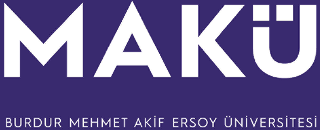 BURDUR MEHMET AKİF ERSOY ÜNİVERSİTESİEĞİTİM BİLİMLERİ ENSTİTÜSÜTEZ ÖNERİSİİŞ AKIŞ ŞEMASI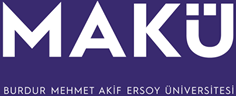 